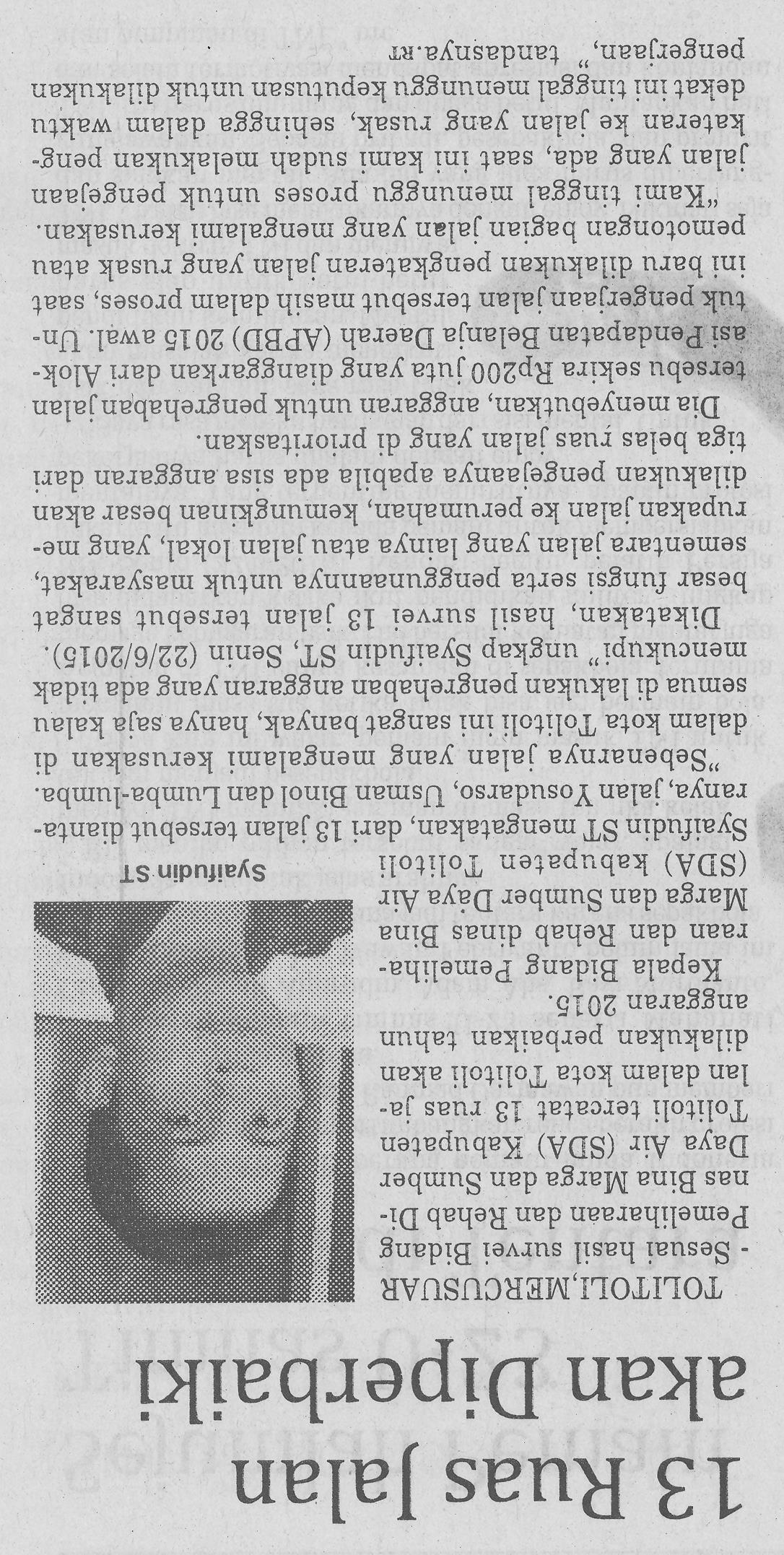 Harian    :MercusuarKasubaudSulteng IHari, tanggal:Selasa, 23 Juni 2015KasubaudSulteng IKeterangan:13 ruas jalan akan diperbaikiKasubaudSulteng IEntitas:TolitoliKasubaudSulteng I